ИНКЛЮЗИВНОЕ ОБРАЗОВАНИЕЧто такое инклюзивное образование?Инклюзивное (франц. inclusif – включающий в себя, от лат. include – заключаю, включаю) или включенное образование – термин, используемый для описания процесса обучения детей с особыми потребностями в общеобразовательных (массовых) школах. В основу инклюзивного образования положена идеология, которая исключает любую дискриминацию детей, обеспечивает равное отношение ко всем людям, но создает особые условия для детей с ограниченными возможностями здоровья. Инклюзивное образование – процесс развития общего образования, который подразумевает его доступность для всех в части приспособления к потребностям каждого ребенка, вне зависимости от состояния его здоровья.     Принципы инклюзивного образования: 1.   Ценность человека не зависит от его способностей и достижений. 
2.   Каждый человек способен чувствовать и думать. 
3.   Каждый человек имеет право на общение и на то, чтобы быть услышанным. 
4.   Все люди нуждаются друг в друге. 
5.   Подлинное образование может осуществляться только в контексте реальных взаимоотношений. 
6.   Все люди нуждаются в поддержке и дружбе ровесников. 
7.   Для всех обучающихся достижение прогресса скорее может быть в том, что они могут делать, чем в том, что не могут. 
8.    Разнообразие усиливает все стороны жизни человека. 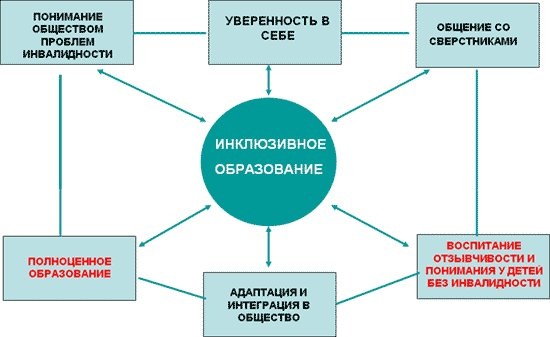 Сегодня процесс внедрения инклюзивного образования для детей с ограниченными возможностями здоровья охватывает весь цивилизованный мир. По данным мировой статистики, инклюзивное образование является официально принятым направлением в области специального образования в 75% стран. Конечно, характер развития инклюзивного образования напрямую зависит от социально-экономических условий, образовательных традиций и весьма специфичен для каждой отдельно взятой страны. При этом у семьи, имеющей ребенка с ОВЗ, должен быть выбор в получении образования: либо в условиях специального образовательного учреждения, либо в условиях общеобразовательного детского сада или школы в рамках инклюзивного образования.